No.　　経過記録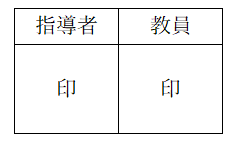 　　月　　日（　　）学籍番号：　　　　　　氏名：日付問題＃実施結果・評価